  Form for Referral to the Nightingale Service 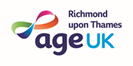 Person must be a RESIDENT of London Borough of Richmond upon Thames. Age 65+ Living alone or with another vulnerable person *COVID 19 *  PLEASE SEE ADDITIONAL INFORMATION REQUIRED If you are making a referral for a Keysafe (permission agreed) and you have the following property information, with details if known, it would be most helpful:  Main telephone contact: 07873 888 544: Office telephone: 020 8876 2449 Please send this completed form to: By email: nightingale@ageukrichmond.org.uk By Post: Age UK Richmond upon Thames, Nightingale Service, The White House, 45 The Avenue, Hampton TW12 3RNName of Person Address Phone number Date of Birth Gender  M/ F/ Non-Binary/ Transgender/ Other/ Prefer not to say M/ F/ Non-Binary/ Transgender/ Other/ Prefer not to sayReligious Group Ethnicity Marital StatusSexual Orientation Other people in household Anyone self-isolating/ experiencing symptoms Anyone self-isolating/ experiencing symptoms Is this person a carer? Next of Kin details Name Address Telephone Email Referrer’s details Name: Hospital/ ward: Contact number / bleep: Email address: Reason for admission/ date Reason for referral EDD/ urgency *Please note new info on shopping services in box below:  *Please note new info on shopping services in box below:  GP Practice  Their NHS number   Health conditions Including: Cognition Mobility Sensory impairments MRSA + Any relevant risk factors * *Covid 19 – please complete the relevant information: Diagnosis date. End of isolation period.1st vaccination. Y/N/ unknown2nd vaccination. Y/N/ unknown Please give dates if known*Covid 19 – please complete the relevant information: Diagnosis date. End of isolation period.1st vaccination. Y/N/ unknown2nd vaccination. Y/N/ unknown Please give dates if knownShopping services: Please ensure the client has funds to pay by cash or card. Package of care details Provider: Contact details: Any other important contacts Warden Key-holders Neighbours Any informal support? Date of consent / referral Consent: Referral: Owner occupied: Private landlord: (permission given) ☐Yes ☐No Housing association Name: Contact Numbers: (permission given) ☐Yes ☐No Parking: Off street: Resident parking: Parking: Off street: Resident parking: Parking: Off street: Resident parking: If client in hospital, who can give access: If client in hospital, who can give access: If client in hospital, who can give access: Location of Keysafe, e.g. by flat door within sheltered block Location of Keysafe, e.g. by flat door within sheltered block Location of Keysafe, e.g. by flat door within sheltered block Has client chosen a number? (5 digit number with no repetitions and no more than 2 consecutive numbers or 4 digit number with A or B at beginning or end)           Yes 	NoCode: This section MUST be completed.It is important that the keysafe code is stored on our secure database system. PLEASE NOTE there is a charge to fit a new keysafe if the original code is forgotten.Please confirm consent for code to be stored.Yes    Yes	NoHas client chosen a number? (5 digit number with no repetitions and no more than 2 consecutive numbers or 4 digit number with A or B at beginning or end)           Yes 	NoCode: This section MUST be completed.It is important that the keysafe code is stored on our secure database system. PLEASE NOTE there is a charge to fit a new keysafe if the original code is forgotten.Please confirm consent for code to be stored.Yes    Yes	NoHas client chosen a number? (5 digit number with no repetitions and no more than 2 consecutive numbers or 4 digit number with A or B at beginning or end)           Yes 	NoCode: This section MUST be completed.It is important that the keysafe code is stored on our secure database system. PLEASE NOTE there is a charge to fit a new keysafe if the original code is forgotten.Please confirm consent for code to be stored.Yes    Yes	No